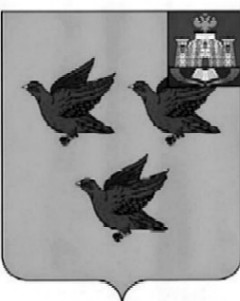 РОССИЙСКАЯ ФЕДЕРАЦИЯОРЛОВСКАЯ ОБЛАСТЬАДМИНИСТРАЦИЯ ГОРОДА ЛИВНЫПОСТАНОВЛЕНИЕ 7   сентября 2022 года                                                                                      №69                                                                                                   г. ЛивныО внесении изменений в постановление администрации города Ливны от 27 февраля 2020 года № 13 «Об утверждении Положения об организации питания обучающихсяв муниципальных общеобразовательныхорганизациях города Ливны»       В соответствии с Федеральным законом от 29 декабря 2012 года                 № 273-ФЗ «Об образовании в Российской  Федерации», Законом Орловской области от 6 сентября 2013 года  № 1525-ОЗ «Об образовании в Орловской области», постановлением Правительства Орловской области от 16 сентября 2019 года № 526 «Об утверждении государственной программы Орловской области «Образование в Орловской области», постановлением Правительства Орловской области от 1 сентября 2022 года № 501 «О внесении изменений в постановление Правительства Орловской области от 16 сентября 2019 года № 526 Об утверждении государственной программы Орловской области «Образование в Орловской области», постановлением администрации города Ливны от 19 ноября 2019 года № 814 «Об утверждении муниципальной программы «Образование в городе Ливны Орловской области» администрация города Ливны постановляет: 1. Внести в приложение к  постановлению  администрации города Ливны от 27 февраля 2020 года № 13 «Об утверждении  Положения об организации питания обучающихся в муниципальных общеобразовательных организациях города Ливны» следующие изменения:1) Пункт 2.8. изложить в следующей редакции:«2.8. Питание обучающихся 5-11 классов осуществляется из расчета 60,00 рублей в день на одного обучающегося, посещающего организацию.».2) Пункт 2.10. изложить в следующей редакции:«2.10. По заявлению родителей (законных представителей) питание обучающихся 5-11 классов по медицинским показателям на дому может предоставляться в виде денежной компенсации или путем обеспечения наборов продуктов питания (сухих пайков) в размере 60,00 рублей в день на одного обучающегося организации, а обучающимся с ограниченными возможностями здоровья дополнительно 60,00 рублей в день.»;3) Пункт 5.2. изложить в следующей редакции:«5.2. Наряду с основным питанием может организовываться дополнительное питание обучающихся через буфет, который предназначен для реализации мучных кондитерских и булочных изделий, пищевых продуктов в потребительской упаковке, в условиях свободного выбора и в соответствии с рекомендуемым СанПиНом 2.3/2.4.3590-20  ассортиментом.»;4) Пункт 6.1. изложить в следующей редакции:«6.1. Предоставление питания организациями осуществляется по меню исходя из стоимости питания на одного обучающегося в день согласно настоящему Положению, а также  в соответствии с постановлением Главного государственного санитарного врача РФ от 28 сентября 2020 года № 28«Об утверждении санитарных правил СП 2.4.3648-20 «Санитарно-эпидемиологические требования к организациям воспитания и обучения, отдыха и оздоровления детей и молодежи» и постановлением Главного государственного санитарного врача РФ от 27 октября 2020 года № 32 «Об утверждении санитарно-эпидемиологических правил и норм СанПиН 2.3/2.4.3590-20 «Санитарно-эпидемиологические требования к организации общественного питания населения». 2. Настоящее постановление вступает в силу с момента его официального опубликования и распространяет свое действие на правоотношения, возникшие с 1 сентября 2022 года.3. Опубликовать настоящее постановление в газете «Ливенский вестник» и разместить на официальном сайте администрации города в сети Интернет.4. Контроль за исполнением настоящего постановления возложить на заместителя главы по социальным вопросам.Глава города Ливны                                                                        С.А. Трубицин